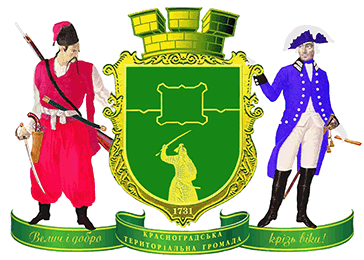 КРАСНОГРАДСЬКА МІСЬКА РАДА   ХLVІ СЕСІЯ VІІІ СКЛИКАННЯР І Ш Е Н Н Я 23 лютого 2023 року								№ 3302-VIІІПро внесення змін до Програми  соціального захисту окремих категорій населення  Красноградської територіальної громади«Турбота»  на 2022 - 2023 роки  Керуючись пунктом 22 частини першої статті 26 Закону України «Про місцеве самоврядування в Україні», постанови Кабінету Міністрів України від 11 березня 2022 року № 252 «Деякі питання формування та виконання місцевих бюджетів у період воєнного стану», рішення ради від 25.10.2022року №2767-VІІІ «Програму соціального захисту окремих категорій населення Красноградської територіальної громади «Турбота» на 2022 - 2023 роки», відповідно до клопотання відділу соціального захисту населення   Красноградської міської ради від 09.02.2023р. № 01-25/79 щодо виділення коштів,  Красноградська міська рада В И Р І Ш И Л А:1. Внести зміни до розділу «Фінансове забезпечення Програми» Програми соціального захисту окремих категорій населення Красноградської територіальної громади «Турбота» на 2022 - 2023 роки, додавши таблицю: 2. Фінансовому управлінню Красноградської міської ради (Олена ЄГУПОВА) при коригуванні міського бюджету на 2023 рік передбачити бюджетні асигнування на реалізацію змін до Програми та здійснювати загальну координацію та моніторинг виконання заходів Програми.3.  Контроль за виконанням даного рішення покласти на постійні комісії з питань фінансів, бюджету, планування, соціально-економічного розвитку, інвестицій та міжнародного співробітництва (Юрій СНІДАЛОВ);                                з гуманітарних питань та питань розвитку інфраструктури (Людмила ВИНОГРАДОВА).     Міський голова                                                                 Світлана КРИВЕНКО  №/п Заходи реалізації Програми Сума фінансування у 2022р., тис. грн.Сума фінансування у 2023р., тис. грн.1.Матеріальна допомога незахищеним верствам 26, 00026, 000